Муниципальное бюджетное образовательное учреждение дополнительного образования «Центр эстетического воспитания детей (театрального искусства)» Дополнительная общеразвивающая программа« Вдохновение души» (резьбы по овощам и фруктам, по мылу)Возраст обучающихся – 11-18 летСроки реализации – 2 годаг.  Шарыпово, 2017 г.Пояснительная запискаКарвинг – это искусство фигурной резки на фруктах, овощах, шоколаде, сыре, дереве и даже мыле.  В дословном переводе с английского, откуда и пошло само определение, карвинг означает "вырезание". Искусство карвинга пришло из Юго-Восточной Азии, с Таиланда. Резьба - один из древнейших и наиболее распространенных видов декоративного искусства, способ художественной обработки какого-либо материала  путем вырезания.      Дополнительная общеразвивающая программа по карвингу «Вдохновение души» реализуется в художественно-эстетическом направлении педагогической деятельности. Красота - одна из универсальных форм бытия материального мира в человеческом сознании, раскрывающая эстетический смысл явлений, их внешние и (или) внутренние качества, которые вызывают удовольствие, наслаждение, моральное удовлетворение, духовную радость.  Умение видеть и понимать красоту окружающего мира, способствует воспитанию культуры чувств, развитию художественно-эстетического вкуса, трудовой и творческой активности, воспитывает целеустремленность, усидчивость, дает возможность творческой самореализации  личности.На занятиях по карвингу дети учатся с помощью инструментов превращять обычные фрукты и овощи в цветы, создавать симпатичных и аппетиных зверюшек, бабочек, учатся  красиво подать обычные блюда, тем самым, развивая свой эстетический вкус. Искусство вырезания требует терпения, концентрации внимания, трудолюбия, усидчивости, чувства вкуса  и уважения к натуральному продукту. Работа созерцательная, очень творческая. Программа составлена на основе знаний возрастных, психологических, физических особенностей детей школьного возраста. Процесс воспитания и образования построен на учете способностей, интересов и потребностей детей, что способствует их самопознанию, самовыражению и самореализации.Программа предлагает начинающим «мастерам» богатый выбор образцов, порядок работы, подробное описание и объяснение, дополнение иллюстративным материалом. Советы, как выбирать инструменты, как хранить и использовать готовые изделия.Педагогическая целесообразность  программы объясняется формированием высокого интеллекта, духовности через развитие мастерства обучающихся. Целый ряд специальных заданий на наблюдение, сравнение, домысливание, фантазирование, проектирование служат для развития мастерства.Актуальность программы обусловленна тем, что в последнее время карвинг стал актуален во всём мире. Украшения из овощей и фруктов обязательно присутствуют в торжественной сервировке. Эти восхитительные изделия украсят праздничный стол, сделают  торжество незабываемым, а блюда аппетитными. Резьба по овощам и фруктам может стать частью повседневной жизни. Обучающиеся научатся  создавать свои собственные шедевры из овощей и фруктов, которые помогут превратить обычный будничный прием пищи в маленький праздник или сказку. Новизна программы состоит в том, что в процессе обучения дети получают знания о простейших закономерностях строения различных цветков, узоров, о композиции, правилах правльной техники резьбы, о красоте природы и человеческих чувств, а также о наиболее выдающихся мастерах-карвингистах России. В программе особое внимание уделяется теме, связанной с изготовлением букета тюльпанов из мыла. Разработка и создание этой композиции, является авторской  идеей. Цель программы:Развитие художественных способностей обучающихся через освоение   различных  техник резьбы по  мылу, овощам и фруктамЗадачи программы:Познакомить обучающихся с историей возникновения карвинга.Познакомить с инструментами и научить владеть ими.Освоить практические приемы и навыки в карвинге.Изучить разные техники резьбы по мылу, овощам и фруктам.Научить правильно выбрать продукт (овощи и фрукты), подобрать мыло.Развить творческие способности, художественный вкус, воображение, фантазию, образное мышление используя разные приёмы и техники резьбы в реализации творческих идей.Воспитывать внимание, аккуратность, трудолюбие, доброжелательное отношение друг к другу, сотворчество, чувство вкуса  и уважения к натуральному продукту.Работа с обучающимися строится на взаимном сотрудничестве, на основе уважительного, искреннего, деликатного и тактичного отношения к личности ребенка. Дополнительная образовательная программа направлена на становление следующих ключевых компетентностей: познавательная, организаторская, коммуникативная, социальная.Срок реализации программы Программа рассчитана на 2 года обучения по двум модулям самостоятельных подпрограмм в художественно-эстетическом направлении педагогической деятельности. Подпрограмма базовая, основная, первого года обучения. В группе первого года обучения дети знакомятся с историей возникновения карвинга, с инструментами и их правильном использовании, с различными техниками резьбы по овощам и фруктам,  выполняют творческие задания  исправляя ошибки друг друга. Первый год  направлен на первичное знакомство с искусством  карвинга,  даёт базовую подготовку в практической самостоятельной  деятельности. Окончив годичный модуль образовательной подпрограммы первого года обучения, обучающиеся имеют право получить итоговое свидетельство, или  поступить на второй модуль обучения, на более сложный уровень.Подпрограмма второго года обучения.Эта программа является более сложной. Она предполагает оттачивание своего мастерства, полученного за первый год обучения, на более сложном творческом и техническом уровне.  Обучающиеся самостоятельно занимаются проектированием своей деятельности, создают самостоятельно композиции из овощей и фруктов, праздничные резные арбузы, участвуют в выставках, конкурсах. Обучаясь по программе, дети проходят путь от простого к сложному, с возвратом к пройденному материалу на новом, более сложном творческом уровне. Во втором полугодии знакомятся с новым материалом, мылом и его особенностями, и применяя уже полученные знания техники резьбы создают, свои мыльные «шедевры».Обучающиеся, прошедшие обучение и успешно закончившие полный курс и два модуля обучения образовательной  программы «Вдохновение души» имеют право на получение итогового свидетельства.Программа предполагает обучение детей от 12 лет и старше. Как показала практика, именно к 12 годам у ребенка достаточно развита кисть руки для того, чтобы работать с инструментами по карвингу. Рассчитана образовательная программа на 2 года обучения в количестве 144 часов в год. Группа обучающихся занимается по 2 часа 2 раза в неделю. Наполняемость групп 10-12 человек. Набор обучающихся осуществляется без ограничений в плане мастерства и таланта детей, принимаются все желающие.В ходе работы на занятиях дополнительного образования создается необычная среда и атмосфера творчества, дружелюбия, поддержки и направленности на успех. Весь процесс учебной деятельности направлен на развитие творческих способностей ребенка, радостных переживаниях познания, реализации себя в выбранной деятельности. Ребенок находится в постоянном контакте и сотрудничестве с самим собой, с другими детьми (единомышленниками) и мастером. У всех единая цель, что способствует наиболее эффективному процессу. Создание благоприятных условий ведет к мотивации познаний, творчеству, профессиональному самоопределению, повышению уровня самооценки ребенка.Ожидаемые результаты обученияРабота творческой группы имеет большое воспитательное значение для развития у обучающихся художественного вкуса, интереса к искусству, традициям, профессиональной ориентации. Вся работа направлена на достижение развития творческой активности обучающихся. В конце курса обучающиеся должны: - знать историю возникновения и развития карвинга; - уметь выбрать овощи и фрукты для резьбы и нарезать их;- уметь выбирать мыло для будущего «шедевра»; - выполнять простейшие элементы карвинга; - владеть приемами работы с овощами и фруктами; - выполнить несколько изделий и оформить их самостоятельно, вложив в      них свою идею и видение; - уметь работать как самостоятельно, так и в коллективе; - совершенствоваться, творчески использовать свои умения и навыки, Условия реализации программыДля реализации программы требуется:Наличие учебного кабинета;Посадочные места по количеству обучающихся;Рабочее место преподавателя; Рабочее место обучающихся;Оборудование учебной мастерской (инструменты и материалы к занятиям.);Учебно-наглядные пособия, книги по искусству карвинга; Технические средства обучения:Персональный компьютер с лицензионным программным обеспечением и мультимедиапроектором. Информационное обеспечение обучения.Методические рекомендации по реализации программы Методы обучения обучения программы:объяснительно-иллюстративный (рассказ, беседа, объяснение, наблюдение, просмотр видео-уроков,  наглядное пособие,  изделия. )репродуктивный (применение освоенного на основе образца или примера, выполнение действий на занятиях на уровне подражания, тренировочные упражнения по образцам, выполнение практических заданий.)Частично-поисковый метод - определенные элементы знаний сообщает педагог, а часть знаний учащиеся получают самостоятельно, отвечая на поставленные вопросы или решая проблемные задания. Формирование необходимых навыков для исследовательской работы, умения претворять свою авторскую идею.Контроль и оценка результатов освоения программыВо время занятий применяется поурочный, тематический и итоговый контроль. Уровень усвоения материала выявляется в беседах, выполнении творческих индивидуальных заданий, применении полученных на занятиях знаний. Программа предусматривает как групповые, так и индивидуальные занятия. Формы проведения занятий проходят в виде теоретических, практические занятия, мастер-классы. Практические занятия являются основной частью образовательной программы и включают в себя выполнение разновидных форм цветов, узоров и изделий из овощей и фруктов, а также мыла. Программа предполагает возможность вариативного содержания. В зависимости от особенностей творческого развития обучающихся, педагог может вносить изменения в содержание занятий, дополнять практические задания новыми изделиями. Наиболее подходящая форма оценки – организованный просмотр выполненных образцов изделий. Он позволяет справедливо и объективно оценить работу каждого, сравнить, сделать соответствующие выводы, порадоваться не только своей, но и общей удачи. В течение всего периода обучения педагог ведет индивидуальное наблюдение за творческим развитием каждого обучаемого. Занятия не предполагают отметочного контроля знаний, поэтому целесообразнее применять различные критерии, такие как: - текущая оценка достигнутого самим ребенком; - оценка законченной работы; - участие в выставках, конкурсах и т.д.- фото-отчет с творческими упражнениями, а также фото  готовых работ      обучающихся; - реализация творческих идей. Выставка или выставка-ярмарка, является формой итогового контроля, который осуществляется с целью определения уровня мастерства, культуры, техники исполнения творческих продуктов, а также с целью выявления и развития творческих способностей обучающихся. Может быть персональной или коллективной. Выставка является инструментом поощрения детей.	По окончанию учебного курса по карвингу, обучающему выдается итоговый сертификат.Учебно – тематический план1 год обученияУчебно – тематический план2 год обученияДля простого карвинга необязательно иметь специальные инструменты. Множество изделий можно сделать при помощи обычного ножа с острым и тонким  эластичным лезвием. Однако, существуют и специальные ножи: тайский нож: главнейший инструмент, с помощью которого не обойтись при высекании мелких деталей, имеет узкое и короткое остро отточенное лезвие, он будет вашим верным помощником в самых трудных узорах на всех овощах и фруктах; серповидный нож: схож с тайским, но его лезвие шире, с помощью него вырезают более крупные узоры; длинный нож: внешне напоминает обычный кухонный, но имеет зауженное лезвие, является универсальным инструментом и может использоваться при любом виде карвинга, он всегда нужен при первоначальной обработке овощей и фруктов - почистить и отрезать заготовку нужного размера; карбовочные ножи для вырезания листьев, лепестков и других растительных орнаментов, могут быть овальными, V-образными, круглыми или квадратными, широкими или узкими; ножи для каннелирования (создания бороздок); небольшие ножницы с тонкими лезвиями для придания краям декоративной формы;ложка-нуазетка для вынимания мякоти; высечка для удаления сердцевины яблок или груш и создания выемок в узорах: внешне напоминает нож с кончиком в виде круга; мини-формочки; жироль: инструмент для снятия тончайшего слоя с сыра и других мягких продуктов;зубочистки и желатин для скрепления деталей.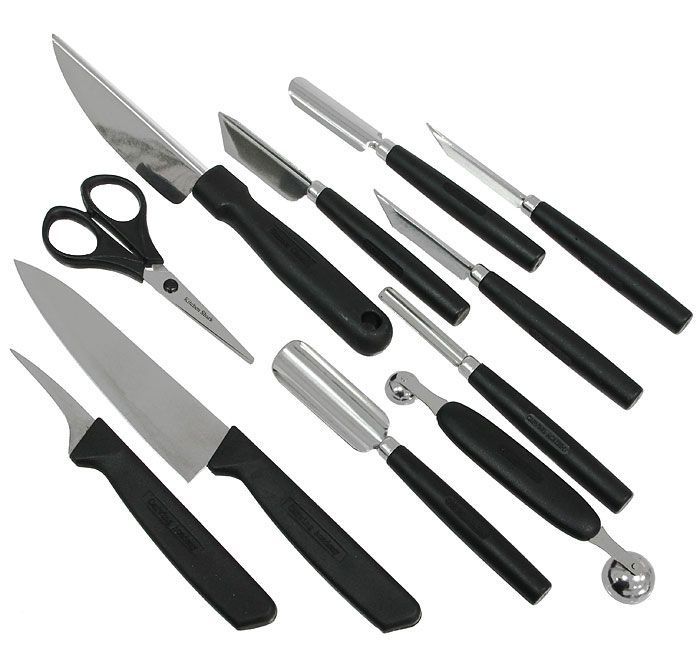 Подготовка овощей и фруктовДля карвинга используют практически любые овощи: болгарский и острый перец, редиску, огурцы, тыкву, капусту, морковь, свеклу, картофель, помидоры и пр. Из фруктов наиболее подходящими для работы являются яблоки, апельсины, лимоны, дыни и арбузы. Главное, чтобы овощи и фрукты были ровными и гладкими, с минимальным количеством мякоти и семян. Переспевшие плоды не будут держать форму, поэтому использовать их не стоит. Важное значение имеет и их цветовая гамма. При выборе продуктов предпочтительны контрастные цвета, это позволит сделать композицию незабываемой и живописной.Все овощи и фрукты перед работой  должны быть тщательно помыты и просушены. Плотные овощи (картофель, редьку, сельдерей или имбирь) лучше предварительно достать из холодильника – в тепле они чуть подвянут и станут пластичней.Яблоки и айву, склонные к потемнению, предварительно сбрызгивают раствором уксуса, лимонным соком. Чтобы морковь не ломалась при работе, ее замачивают в соленой воде на пару часов. Огурцы и помидоры следует выбирать самые плотные, с минимальным количеством сока.Заготовки из овощей и фруктов можно хранить в холодной воде несколько дней. Чтобы они не потемнели, их сбрызгивают соком лимона и разведенным желатином из пульверизатора. Водянистые фрукты не замачивают – при хранении их лишь периодически опрыскивают водой.История возникновения карвингаКарвинг (от англ. carving — «вырезание») в кулинарии — искусство художественной резки по овощам и фруктам.Существует несколько версий о зарождении карвинга. Большинство мнений сводится к тому, что карвинг зародился в Юго-Восточной Азии, в Таиланде.Карвинг, как вид искусства, появился в странах юго-восточной Азии еще в древности. Европейцы считают, что причиной этому является скудность продуктов: в тот период рацион азиатов состоял в основном из фруктов и овощей, поэтому для того, чтобы хоть как-то разнообразить стол, придворные повара стали изготавливать такие шедевры. Другие же считают, что причина совсем в другом: люди, живущие в Азии, большое значение придавали эстетике. Они окружали себя красивыми украшениями и затейливыми орнаментами. Эта тяга к прекрасному и заставила их создать такой удивительный вид искусства, как карвинг. Научившись технике карвинга, можно изготовлять букеты цветов, статуэтки, миниатюры и композиции. Технические приёмы карвинга существенно различаются в разных странах. В китайской и японской техниках используется большое количество трафаретов, формочек и вымочек, с помощью которых вырезают людей, животных и иероглифы. Узоры преимущественно изображают драконов, боевые сцены и поздравительные надписи. Мастера из Таиланда используют тайский нож и различные резцы, с помощью которых создаются преимущественно цветочные композиции.В последние годы азиатская кухня становится все более популярной среди европейцев. А вместе с блюдами из Азии в Европу пришел и карвинг. Не остались в стороне и наши соотечественники: проводятся выставки и фестивали, а также мастер-классы, на которых профессиональные повара и любители могут научиться мастерству резьбы по фруктам и овощам. Мастера азиатского карвинга используют арбузы, дыни, папайю и корень таро, из которых вырезают цветы и скульптуры. Европейский карвинг применяют для создания украшений из редьки, редиса, свёклы, моркови, болгарских и острых перцев, кабачков, тыквы, баклажанов, лука, капусты, огурцов, арбузов, дынь.В 2004 году в России появилась Академия карвинга, и овощной карвинг стал неотъемлемой частью всех кулинарных соревнований.Карвинг (резьба) по мылуЕщё раз напомню, карвинг — дословный перевод этого вида искусства, звучит как «вырезание». В современности, это выражение приобрело смысл художественной резки, с использованием подручных материалов: дерево, овощи и фрукты, или даже мыло.Самые удивительные мастера мыльного карвинга живут в Таиланде. Созданные их руками композиции, вызывают восхищение туристов. Однако необязательно ехать в Таиланд, чтобы научиться мастерству. В домашних условиях можно легко научиться основам карвинга по мылу. Как и в любом другом рукоделии, увлечение карвингом начинается с основ — выбора необходимых материалов и инструментов для вырезания различных фигурок из мыла.Техника вырезания по мылу очень схожа с техникой вырезания по овощам и фруктам, разный только материал.Нужно мысленно определить, в каком порядке и на какой высоте будут располагаться слои будущей картины. Каждая картинка вырезается слоями, какие-то детали изображения оказываются на верхнем слое, а дальние от вас будут располагаться глубже, в нижних слоях. Вы сами решаете, какой высоты будет каждый слой, зависит это от того, какой толщины кусок мыла и каково количество слоев.4С помощью тонкого острого ножа срезвать весь верхний слой, оставив лишь то, что должно на нем находиться – а именно очертания вырезаемого изображения. Теперь приступайте ко второму слою, с него нужно убрать то, что должно находиться ниже. Таким образом обрабатывайть каждый слой вырезаемого изображения. Чем сложнее ваш барельеф, тем больше слоев он имеет, но тем интереснее он будет выглядеть в итоге.Хранение вырезанного мыла.Мыло, вырезанное в технике карвинг-хрупкий материал. Для хранения и оформления такого мыла идеально поойдут коробочки из картона, или же прозрачные с пластика. Такая упаковка не только сохранит целостность мыльного «шедевра», но и послужит подарочным вариантом при желании.Выбор материала для резьбы по мылуДля того, чтобы создать свой «шедевр» из мыла, для себя, в подарок родным,  друзьям, или на продажу, важным остается выбор качественного мыла. Для этих целей подойдет обычное мыло, мыло ручной работы. Главное, чтобы мыло было свежим, не крошилось.Свежесть мыла можно легко определить. Для этого достаточно надавить на мыле ногтем сбоку, если бороздка ровная и нет мыльных крошек, такое мыло подойдёт для работы. Нежелательно использовать мыло из глицерина, прозрачное. Оно легкое в работе, но если были допущены какие-то ошибки при работе, то их будет сложно скрыть. Так же нежелательно использовать мыло с кремом.Мыльные обмылки (обрезки) так же можно применить в работе. Нужно сложить их в любую емкость подходящей формы, залить ьнебольшим количеством воды и плотно утрамбовать, чтобы не было пустот. Через несколько дней полученый мыльный брусочек можно использовать в работе.Немаловажное значение имеет и запах. Даже самое красиво вырезаное мыло, но с неприятным запахом не вызовет приятных  эмоций.Форма мыла может быть любой: круглая, прямоугольная, овальная.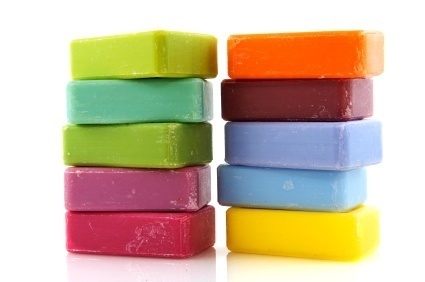 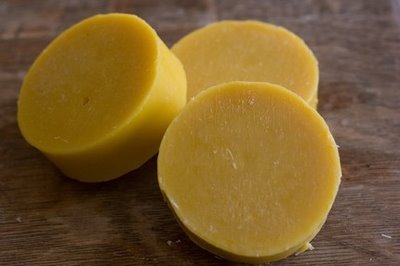 Источники:Карвинг. Декоративная резьба по овощам и фруктам. Учебное пособие.А.А.Махлис, А.Л.Сагайдачная. 2003 г. Издательство: Владос. Серия : Изобразительное искусство ISBN 978-5-691-01928-9Карвинг. Украшение стола фруктами и овощами. Ориг.название Decorare la tavola con frutta e verdura. Автор Марко Сабатини. 2012  Издательство Арт-Родник Редактор Кристина Сперандео Переводчик Александр Подпятников ФотографМассимо Боттуро. ISBN 978-5-404-00226-3Украшения из овощей для праздничного стола 1. Карвинг шаг за шагом. Пособие по вырезанию овощей. Carujeme se zeleninou 1. Автор Людек Прохазка 2010 г. Издательство Арт-Родник Редактор Т. Хлебнова Переводчик А. Изотов.  ISBN	978-5-404-00048-1Украшения из овощей для праздничного стола 2. Карвинг шаг за шагом. Пособие по вырезанию овощей. Carujeme se zeleninou 2. Автор Людек Прохазка 2010 г. Издательство Арт-Родник Редактор Т. Хлебнова Переводчик А. Изотов.  ISBN	978-5-404-00050-4Фантазии из овощей и фруктов. Scolpire frutta e verdura. Авторы: Джина Кристанини Ди Фидио, Вилма Беллини Страбелло 2008 г. Издательство: Ниола-Пресс. ISBN	978-5-366-00297-4, 88-440-2955-3Фигурная нарезка овощей и фруктов. Уроки для начинающих. Автор: Селена Мун. 2012 г. Издательство: Феникс. Серия: Жизнь удалась. ISBN 978-5-222-18604-6Литература: ООО «Бёрнер Ист», «Академии карвинга» и Мишиной А.В. Интернет ресурсы: WWW.karvinq.ru http://svoimi-rukami-club.ru/история-возникновения-карвинга-как-вида-искусства/https://www.youtube.com/channel/UC950C9wDDcbqB5im2UmTZfgРекомендовано МО МБОУ ДО ЦЭВД (ТИ)Протокол №____	от________	20____г.УтверждаюДиректор МБОУДО ЦЭВД (ТИ)_________А.И. Лидер_07 сентября__20 17г.Пр. 10/2 от 07ю.09.2017 г.Автор:Галламшина Надежда Викторовна -  педагога дополнительного образования№п/пРаздел, темаКоличество часовКоличество часовКоличество часов№п/пРаздел, темаВсегоТеоретич.занятияПрактич.занятияРезьба по овощам и фруктам1.Вводное занятие. История возникновения карвинга.12.Знакомство с инструментами. Техника безопасности работы с инструментами.13.Учимся правильно выбирать продукт. Палитра цветов овощей и фруктов.14.Розочки из помидор.15.Простая корзина из арбуза с арбузными шариками.26.Парусник из дыни с шариками27.Корзиночка с шариками из дыни28.Хризантема из репчатого лука (окрашивание свеклой.)29.Лебедь из красного или зеленого яблока.410.Фруктовая нарезка к праздничному столу (изготовление формы.)411.Фруктовая нарезка к праздничному столу (нарезка фруктов и сбор.)412.Листики из огурца, моркови.413.Мини корзиночки из яблок214.Цветы из моркови.815.Фруктовый ёжик из груши и винограда216.Резьба по кабачку.617.Способы оформления апельсина.218.Ромашки из дайкона, картофеля. 219.Каллы из перца, дайкона.220.Анемон из чёрной редьки, дайкона.421.Изготовление попугайчика, птицы из дайкона, из моркови.622.Маки из красного перца223.Хризантема из свеклы.624.Роза из свеклы, редьки, дайкона, моркови, картошки.825.Астра из свеклы, картошки, дайкона, зеленой редьки.626.Розы из краснокачанной капусты. 227.Жар-птица из дайкона, моркови и оливок (коллективная общая работа). 628.Флоксы из дайкона, зеленой редьки.429.Лилии  из огурца.430.Камелия розовая из редьки, дайкона.431.Георгин из свеклы и дайкона632.Резьба по яблоку.433.Бабочки из моркови.434.Шишка из моркови.635.Цветы из редиски.436.Хризантема из пекинской капусты.237.Тюльпан из моркови, свёклы.638.Овощной букет (общая коллективная работа)639.Фруктовый букет (общая коллективная работа)6Итого:144 ч№п/пРаздел, темаКоличество часовКоличество часовКоличество часов№п/пРаздел, темаВсегоТеоретич.занятияПрактич.занятияРезьба по овощам и фруктам1.Вводное занятие. История возникновения карвинга (повторение)12.Техника безопасности работы с инструментами (повторение.)Выбор продуктов.14.Резьба по арбузу. 105.Резьба по дыне65.Резьба по тыкве86.Резьба по кабачку49. Изготовление трафарета, надписи.410.Работа с кабачком. С помощью трафарета вырезаем надпись на кабачке.411.Птицы  из дайкона или моркови, тыквы.413.Лилия из огурца. Листики из огурца и моркови (провторение.)415.Цветы из моркови (повторение.)416.Роза из свеклы, дайкона (повторение.)417.Хризантема из свеклы, редьки, картофеля (повторение.)4Флоксы из дайкона, зеленой редьки.2Георгин из свеклы, дайкона, зеленой редьки.4Астра из свеклы, дайкона, зеленой редьки.4Тюльпан из редьки, свеклы, моркови.419.Фруктовая нарезка. Часть 1. Изготовление формы.(колективная работа)220.Фруктовая нарезка с элементами карвинга.Часть 2. Изготовление.2Фруктовая нарезка. Изготовление формы. (самостоятельная работа.)4Фруктовая нарезка и сбор композиции (самостоятельная работа.)4Овощной букет (коллективная работа.)2Овощной букетик (самостоятельная работа.)4Фруктовый букет (коллективная работа.)2Фруктовый букетик (самостоятельная работа.)4Резьба по мылу21.Введение. Мыло и его особенности. Выбор материала.11Цветы 1022.Отдельные листики4Узоры на мыле1027.Композиция. Резьба заготовок для будущей композиции (цветок, бутончики.)2Композиция. Изготовление основания, резьба и «впаивание» бутонов.230.Цветочная композиция. 1 этап. Резьба отдельных  цветов.631.Цветочная композиция. 2 этап. Резьба листиков для букета.632.Цветочная композиция. 3 этап. Приготовление основани и сбор букета.6Итого:144№ занятияДата занятияТема занятияКоличество часовКоличество часовКоличество часовСодержаниеФормы  и методы организации учебного процессаОборудывание, материалыЗнания, умения, навыкиКонтроль знаний№ занятияДата занятияТема занятияВсегоТеорияПрактикаСодержаниеФормы  и методы организации учебного процессаОборудывание, материалыЗнания, умения, навыкиКонтроль знаний1.Вводное занятие. История возникновения карвинга.1Что означает слово карвинг. Откуда пришло это искусство. Известные карвингисты России.РассказПоказобъяснениеСлайды,Фотоматериалы,Иллюстрации.Знать историю карвингаОпросигра2.Знакомство с инструментами. Техника безопасности.1Знакомство с видами профессиональных инструментов и их правильным использованием.РассказПоказобъяснениеНабор инструментовЗнать названия инструментов, правила их использования.опрос3.Учимся правильно выбирать продукт. Палитра цветов овощей и фруктов.1Окрашивание изделий «натуральными красителями».РассказобъяснениеФотоматериалСлайдыЗнать, как и из каких овощей можно получить какой-либо цвет.опрос4.Розочки из помидор.1Изготовление розочек из помидор путём закручивания.ОбъяснениепоказиллюстрацииУметь делать розочки из помидорРозочки из помидор5.Хризантема из репчатого лука (окрашивание свеклой.)2Разрезание лука, распускание хризантемы в воде. Окрашивание свекой.ОбъяснениепоказфотоматериалУметь резать из лука хризантемуХризантема из лука6.Лебедь из красного или зеленого яблока.2Резьба  крылышек, туловища, шеи и головы лебедя из яблока.ОбъяснениепоказфотоматериалУметь самостоятельно делть лебедя из яблокаЛебедь из яблока7.Фруктовая нарезка к праздничному столу (изготовление формы.)2Вырезание формы из пенопласта. Оборачивание формы в пищевую фальгу и/или пленку.ОбъяснениепоказСлайдыфотоматериалУметь изготовить форму для фруктовой нарезкиГотовая форма8.Фруктовая нарезка к праздничному столу.2Нарезка фруктов. Оформление. Закрепление их на форме зубочистками.ОбъяснениепоказфотоматериалУметь нарезать фрукты, крепить их на формеФруктовая нарезка9.Листики из огурца, моркови.2Вырезание разных видов листиков из огурца и моркови.ПоказОбъяснениеиллюстацииУметь вырезать листики из огурца и морковиЛистики из огурца10.Листики из огурца, моркови (закрепление.)2Вырезание листиков из моркови и огурца. ПоказобъяснениеиллюстрацииУметь вырезать листикиЛистики из огурца11.Цветы из моркови.2Резьба цветка из моркови.ПоказобъяснениеИллюстрациифотоматериалУметь вырезать цветок из морковиЦветы из моркови12.Цветы из моркови (закрепление.)2Резьба цветка из морковиПоказ объяснениеиллюстрацииУметь вырезать самостоятельно цветок из морковиЦветы из моркови13.Резьба по кабачку.2Резьба узоров на кабачке.ПоказобъяснениефотоматериалУметь вырезать узоры на кабачкеРезной кабачокСпособы оформления апельсина.2Резьба кожуры апельсина и её укладывание на нём. Праздничное оформление аппельсина.ПоказобъяснениеСлайдыфотоматериалУметь оформлять апельсин путем резьбы кожурыКрасиво оформленные апельсиныРомашки из дайкона, картофеля. 2Вырезание ромашек из картофеля и/или дайкона. Крепление цветка на палочке (стебельке)..ПоказобъяснениеФотоматериалУметь вырезать ром ашки из дайконаРомашки из дайконаФлоксы из дайкона.2Вырезание флоксов из дайкона. Окрашивание сердцевинки пищевым красителем.ПоказобъяснениеФотоматериалиллюстрацииУметь вырезать флоксы Флоксы из дайконаАнемон из зеленой редьки, дайкона.2Вырезание анемонов из зеленой редьки.Окрашивание.Оформление сердцевинки пищевым маком.ПоказобъяснениеФотоматериалиллюстрацуииУметь вырезать анемон из зеленой редькиАнемон из зеленой редькиИзготовление попугайчика из дайкона, из моркови.2Вырезание попугайчика из дайкона. Резьба носа для попугая из моркови. Крепление.ПоказобъяснениефотоматериалУметь вырезать попугайчика из дайкона.Попугай из дайконаГеоргин из свеклы.2Вырезание георгина из свеклы. Работаем над «объёмностью» цветка.ПоказобъяснениеФотоматериалиллюстрацииУметь вырезать георгин из свеклыГеоргин из свеклыГеоргин из зеленой редьки (закрепление.)2Вырезание георгина из зеленой редьки.ПоказобъяснениефотоматериалУметь вырезать георгин из редькиГеоргин из зеленой ьредькиРоза из свеклы.2Вырезание розы из свеклы начиная с нижней раскрытой части.ПоказобъяснениефотоматериалУметь вырезать розу из свеклы.Роза из свеклыРоза из свеклы, редьки, дйкона.2Вырезание розы из зеленой редьки, дайкона, начиная с верхней  закрытой части цветка.ПоказобъяснениефотоматериалУметь вырезат розу из редьки.Роза из дайконаХризантема из пекинской капусты.2Резьба хризантемы из пекинской капусты карбовочным овальным ножом. Руспускание хризантемы  в воде.ПоказобъяснениеФотоматериалиллюстрацииУметь вырезать хризантему из пекинской капустыХризантема из пекинской капустыРозы из краснокачанной капусты. 2Изготовление розочек из краснокачанной капусты, путём сворачивания. Крепление их в головке огурца.ПоказОбъяснениефотоматериалУметь делать розу из краснокачанной капустыРозы из красной капустыЖар-птица из дайкона, моркови и оливок (коллективная общая работа). 2Резьба туловища птицы, отдельных частей хвоста, сбор и крепление в одно целое.ПоказобъяснениефотоматериалУметь вырезать и собирать части тела птицы. Крепить хвост.Жар-птица из овощейЛилии  из огурца (1 способ)2Вырезание лилии из огурца. Изготовление сердцевинки из моркови. Крепление на стебле (зубочистке.) Один ряд лепестков.ПоказобъяснениеФотоматериалиллюстрацииУметь вырезать лилию из огурца.Лилии из огурцаЛилии из огурца (2 способ) 2Вырезание лилий из огурца. Два ряда лепестков.ПоказобъяснениефотоматериалУметь вырезать лилию из огурцаЛилии из огурцаКамелия розовая из редьки, дайкона.2Вырезание камелии из зеленой редьки. Окрашивание свеклой в розовый цвет.ПоказобъяснениефотоматериалУметь вырезать и окрашивать камелию из редькиКамелия из редькиКамелия розовая из редьки , дайкона (закрепление.)2Вырезание камелии из редьки. Окрашивание в розовый цвет.ПоказобъяснениеИллюстрацииУметь вырезать камелию из редькиКамелия розовая из зеленой редькиРезьба по яблоку.2Вырезание узоров на яблоке. Оформление яблока.ПоказобъяснениефотоматериалУметь красиво оформить яблоко.Резное яблокоРезьба по яблоку (закрепление.)2Вырезание узоров на яблоке.ПоказобъяснениефотоматериалУметь красиво вырезать узоры на яблоке.Резное яблокоБабочки из моркови.2Вырезание бабочек из моркови.ПоказобъяснениефотоматериалУметь вырезать бабочку из морковиБабочки из морковиШишка из моркови.2Вырезание шишки из моркови.ПоказобъяснениефотоматериалУметь вырезать шишку из морковиШишка из морковиШишка из моркови (закрепление.)2Вырезание шишки из моркови. Закрепление.ПоказобъяснениефотоматериалУметь вырезать шишку из морковиШишка из морковиЦветы из редиски.2Вырезание цветов из редиски. Нескоько способов.ПоказобъяснениеФотоматериалиллюстрацииУметь вырезать цветы из редискиЦветы из редискиТюльпан из моркови.2Вырезание тюльпана из моркови. Придание формы. Резьба лепестков.ПоказобъяснениеФотоматериалУметь вырезать тюльпан из морковиТ.льпан из морковиТюльпан из моркови (закрепление.)2Вырезание тюльпана из моркови. Закрепление.ПоказобъяснениеФотоматериалиллюстрацииУ меть вырезать тюльпан из морковиТюльпан из морковиОвощной букет (общая коллективная работа)2Вырезание цветов из моркови, свеклы, редьки, редиса, листиков из огурца. Сбор и крепление офощного букета.ПоказобъяснениеФотоматериалУметь крепить и собирать овощной букет.Овощной букетФруктовый букет (общая коллективная работа)2Вырезание и нарезка фруктов. Сбор и крепление фруктового букета.ПоказобъяснениефотоматериалУметь крепить и собирать фруктовый букет.Фруктовый букет№ занятияДата занятияТема занятияКоличество часовКоличество часовКоличество часовСодержаниеФормы  и методы организации учебного процессаОборудывание, материалыЗнания, умения, навыкиКонтроль знаний№ занятияДата занятияТема занятияВсегоТеорияПрактикаСодержаниеФормы  и методы организации учебного процессаОборудывание, материалыЗнания, умения, навыкиКонтроль знаний1.Вводное занятие. История возникновения карвинга (повторение)1Вспоминаем, откуда произошло это искусство. Известные карвингисты России и других стран.рассказфотоматериалЗнать историю возникновения карвинга. Знать известных карвингистов.опросТехника безопасности работы с инструментами (повторение.)Выбор продуктов.1Вспоминаем названия инструментов, технику безопасности работы с ними. Правильный выбор продуктов.рассказслайдыЗнать как правильно пользоваться инструментами, выбрать овощ, фрукт.опросРезьба по арбузу. 2Корзина из арбуза с ручкой. Изготовление арбузных шариков для корзинки.ПоказОбъяснениеФотоматериалиллюстрацииУметь вырезать корзинку с ручкойГотовая корзинка из арбузаРезьба по арбузу.2Резьба узоров на арбузе. Шахматный порядок. Листок.ПоказобъяснениеФотоматериал.Видео.Уметь вырезать узор в шахматном порядкена арбузеРезной арбузРезьба по арбузу.2Вырезаем большую розу и листья. Учимся делать оконтовку вокруг .ПоказобъяснениеФотоматериалиллюстрацииУметь вырезать розу на арбузеРезной арбузРезьба по арбузу.2Резьба арбуза в восточном стиле. Учимся вырезать простейшие кружевные узоры.ПоказобъяснениеФотоматериалиллюстрацииЗнать технику и уметь вырезать простейшие кружевные узоры на арбузеПростейшие кружевные узоры на арбузе в восточном стилеРезьба по арбузу.2Резьба арбуза в восточном стиле. Продолжаем учиться  вырезать простейшие кружевные узоры.ПоказобъяснениеФотоматериалиллюстрацииУметь вырезать простейшие кружевные узоры на арбузеРезной арбуз в восточном стилеРезьба по дыне2Изготовление парусника из дыни.ПоказобъяснениефотоматериалУметь вырезать парусник из дыни.Парусник из дыниРезьба по дыне2Резьба корзинки из дыни, с дынными шариками, ягодами.ПоказобъяснениефотоматериалУметь вырезать корзинку и шарики из дыни. Корзинка из дыниРезьба по дыне2Резьба простейших кружевных узоров на дыне.ПоказобъяснениефотоматериалЗнать технику резьбы кружевных узоров из дыни и уметь ею владетьРезная дынькаРезьба по тыкве2Резьба узоров на тыковке, для будущего горшочка (1 часть)ПоказобъяснениеФотоматериалИллюстрацииУметь вырезать на тыкве. Резная тыковка.Резьба по тыкве2Изготовление резного горшочка из тыквы с крышечкой (2 часть.) Отделяем крышку. Вычищаем содержимое тыквы, мякоть.ПоказобъяснениеФотоматериалИллюстрацииУметь работать с тыквой. Горшочек из тыквы с крышкой.Резьба по тыкве2Резьба цветов на тыкве (1 часть.)ПоказобъяснениеФотоматериалиллюстрацииУметь вырезать цветы на тыкве.Незаконченная езная тыква.Резьба по тыкве2Продолжаем вырезать цветы на тыкве (2 часть.) ПоказобъяснениеФотоматериалиллюстрацииУметь вырезать цветы на тыкве.Резная тыква. Готовая работа.Резьба по кабачку2Резьба узоров на кабачке. «Косичка».ПоказобъяснениеФотоматериалвидеоматериалУметь работать с кабачкомУзор «косичка» на кабачкеРезьба по кабачку2Резьба узоров на кабачке. «Волна»ПоказобъяснениеФотоматериалиллюстрацииУметь вырезать узор «волна» на кабачке.Узор «волна» на кабачке Изготовление трафарета, надписи.2Изготовление трафарета для будующей надписи на кабачке. Надпись произвольная.ПоказобъяснениеИллюстрациифотоматериалУметь изготавливать трафарет-надписьГотовый трафарет-надпись.Работа с кабачком. С помощью трафарета вырезаем надпись на кабачке.2Закрепление трафарета на кабачке. Пометки. Обрезание лишней кожуры вокруг букв.ПоказобъяснениефотоматериалУметь вырезать надпись на кабачке с помощью трафаретаКабачок с надписьюИзготовление трафарета, надписи.2Изготовление трафарета-надписи на кабачке. Повторение и закрепление. Надпись произвольная.ПоказобъяснениефотоматериалУметь изготавливать самостоятельно трафарет.Готовый трафарет-надпись.Работа с кабачком. С помощью трафарета вырезаем надпись на кабачке.2Закрепление трафарета на кабачке. Пометки. Обрезание лишней кожуры вокруг букв. Повторение и закрепление.ПоказобъяснениефотоматериалУметь самостоятельно вырезать надпись на кабачке.Кабачок с надписью.Птицы  из дайкона, моркови. Попугай.2Вырезание попугайчика из дайкона(туловище, голова, крылья, хвостик.) Изготовление клюва из моркови.ПоказОбъяснениефотоматериалУметь вырезать попугайчика и клюв.Попугай из дайкона.Птицы из дайкона, моркови, киви.  Жар-птица.2Жар-птица. Вырезание частей тела.Туловище, хвост. Крепление. Сбор. Коллективная работа. Повторение.ПоказобъяснениефотоматериалУметь вырезать детали для будущей жар-птицы и крепить их в единое целое.Жар-птица.Лилия из огурца. Листики. (повторение.)2Вырезаем лилию из огурца. Листики из огурца и моркови.Показ объяснениеФотоматериалНагляд.работаУметь вырезать лилию из огурца.Лилии из огурца. Листики.Лилия из огурца. Закрепление.2Вырезаем лилию из гурца одинарную и двойную. Закрепление.Показ объяснениеФотоматериалиллюстрацииУметь вырезать лилию из огурца одинарную и двойнуюЛилии из огурца, одинарные и двойные.Цветы из моркови (повторение.)2Вырезаем цветок из моркови.ПоказобъяснениефотоматериалУметь вырезать цветок из морковиЦветок из морковиЦветы из моркови. Закрепление.2Вырезаем цветы из моркови. Закрепление.показслайдыУметь вырезать цветы из морковиГотовые цветы из морковиРоза из свеклы, дайкона (повторение.)2Вырезаем розу из свеклы, дайкона, начиная снизу.ПоказобъяснениефотоматериалУметь вырезать розу начиная с низа.Роза из свеклыРоза из свеклы. Закрепление.2Вырезаем розу из свеклы или дайкона, начиная сверху, с серединки.ПоказобъяснениеФотоматериалиллюстрацииУметь вырезать розу начиная с верхней части.Готовая розаХризантема из свеклы, редьки, картофеля (повторение.)2Вырезаем хризантему из свеклы. Шахматный порядок лепестков.ПоказобъяснениефотоматериалУметь вырезать лепестки хризантемы в шахматном порядке.Готовая хризантемаХризантема из зеленой редьки. Закрепление.2Вырезаем хризантему из дайкона. Шахматный порядок лепестов. Закрепление.ПоказобъяснениефотометериалУметь вырезать лепестки хризантемы в шахматном порядке.Готовая хризантемаФлоксы из дайкона, зеленой редьки.2Вырезаем флоксы из дакона. Деление лепестков. Придание формы. Окраска серединки цветка пищевым красителем.ПоказобъяснениеФотоматериалНагляд.работаУметь вырезать флоксы. Гогтовые цветы флоксыГеоргин из свеклы, дайкона, зеленой редьки.2Вырезаем георгин из свеклы. Изготовление серединки цветка. Резьба лепестков.ПоказобъяснениеФотоматериалНаглядная работаУметь вырезать георгинГотовый георгинГеоргин. Закрепление.2Вырезаем георгин из дайкона. Закрепление. Начинаем с середины.ПоказобъяснениефотоматериалУметь вырезать георгинГеоргинАстра из свеклы, дайкона, зеленой редьки.2Вырезание астры из свеклы. Форма. Резьба тонких лепестков. Отделение лишней мякоти.ПоказобъяснениеНаглядная работафотоматериалУметь вырезать астру из свеклыАстраАстра. Закрепление.2Вырезаем астру из дайкона. Формаю Резьба лепестков. Отделение лишней мякоти. Закрепление.ПоказобъяснеиниеНаглядная работафотоматериалУметь вырезать астру с дайконаАстраТюльпан из редьки, свеклы, моркови.2Заготовка. Форма. Вырезаем лепестки тюльпана. Отделение лишней мякоти.ПоказобъяснениеНаглядная  работаУметь вырезать тюльпанГотовый тюльпан Тюльпан. Закрепление.2Заготовка. Форма. Резьба лепестков тюльпана. Закрепление.ПоказобъяснениефотоматериалУметь вырезать тюльпанТ.льпанФруктовая нарезка. Часть 1. Изготовление формы.(колективная работа)2Вырезание фигуры из пенопласта. Изготовление формы. Оборачивание пищевой фальгой, пищевой пленкой.ПоказобъяснениефотоматериалУметь делать форму для будующей нарезкиГотовая формаФруктовая нарезка с элементами карвинга.Часть 2. Изготовление.2Мытье фруктов. Нарезка крупных фруктов. Укладывание на форму. Крепление зубочистками, шпажками.ПоказобъяснениефотоматериалУметь нарезать фрукты, красиво укладывать них на форму и крепить.Фруктовая нарезка.Фруктовая нарезка. Изготовление формы. (самостоятельная работа.)2Изготовление формы из пенопласта. Оборачивание пищевой фальгой, пищевой пленкой.ПоказобъяснениеФотоматериалиллюстрацииУметь подготовить форму для будующей фр.нарезкиГотовая формаФруктовая нарезка и сбор композиции (самостоятельная работа.)2Обработка и нарезка фруктов. Крепление их на форме. ПоказобъяснениефотоматериалУметь подготовить фрукты и крепить их на форме учитывая цв.гамму и вкусФруктовая нарезкаФруктовая нарезка. Изготовление формы. (самостоятельная работа.)2Изготовление формы из пенопласта. Оборачивание пищевой фальгой, пищевой пленкой.ПоказобъяснениефотоматериалУметь изготавливать формуГотовая форма из пенопластаФруктовая нарезка и сбор композиции (самостоятельная работа.)2Обработка и нарезка фруктов. Крепление их на форме.ПоказобъяснениефотоматериалУметь нарезать, раскладывать и крепить фрукты.Фруктовая нарезкаОвощной букет (коллективная работа.)2Подготовка формы, основы. Резьба цветов. Сбор и крепление овощного букета.ПоказобъяснениефтоматериалУметь делать основу для букета, собирать и крепить заготовки в букет.Готовый овощной букетОвощной букетик (самостоятельная работа.)2Подготовка основы. Резьба цветов. Сбор и крепление заготовок в букет.ПоказобъяснениефотоматериалУметь самостоятельно собирать овощной букетик.Овощной букетикОвощной мини-букетик. Самостоятельная работа. Закрепление.2Подготовка основы. Резьба овощей. Сбор и крепление овощного мини-букетика.ПоказобъяснениефотоматериалУметь самостоятельно создавать овощной мини-букетикОвошной мини-букетикФруктовый букет (коллективная работа.)2Подготовка основы. Заготовки из фруктов. Сбор и крепление фруктового букета.ПоказобъяснениефотоматериалУметь рабоать над созданием фруктового букетаФруктовый букетФруктовый букетик. Самостоятельная работа. 2Подгтовка основы. Резьба, сбор и крепление фруктов.ПоказобъяснениефотоматериалУметь самостоятельно работать над созданием фруктового букетика.Фруктовый букетикФруктовый мини-букетик. Самостоятельная работа. Закрепление.2Подготовка основы. Резьба, сбор и крепление фруктового мини-букетика.ПоказобъяснениефотоматериалУметь самостоятельно работать над созданием фруктового букетика.Фруктовый мини-букетик.Резьба по мылуВведение. Мыло и его особенности. Выбор материала.11Знакомство с новым материалом. Мыло и его особенности. Как правильно выбрать мыло для резьбы.РассказПоказобъяснениеНаглядная работаУметь правильно выбрать мыло для резьбы. Знать особенности этого материалаопросЦветы. Ромашки на мыле.2Резьба на мыле. Направление «от себя». Вырезаем ромашку.ПоказобъяснениефотоматериалУметь вырезать ромашку на мыле.Мыло резное «Ромашка»Ромашки на мыле. Повторение.2Резьба на мыле. Повторение. Вырезаем ромашку.ПоказобъяснениеНаглядная работаиллюстрацииУметь вырезать ромашку на мыле.Мыло резное «Ромашка».Роза на мыле.2Резьба на мыле. Вырезаем розу. Центр. Серединка. Раскрытие лепестков. Зачистка.Сглаживание.ПоказобъяснениеНаглядная работафотоматериалЗнать последовательность вырезания розы. Уметь вырезать её.Мыло резное «Роза».Роза на мыле. Повторение.2Вырезаем розу на мыле. Вспоминаем последовательность.ПоказобъяснениеНаглядная работафотоматериалЗнать последовательность вырезания розы. Уметь вырезать её.Мыло резное «Роза с листиками»Лилия на мыле.2Вырезаем лилию на мыле. Пометки. Начинаем с серединки, с центра. Подрезание. Очистка от лишнего мыла. Заглаживание.ПоказобъяснениеНаглядная работафотоматериалЗнать последовательность и уметь вырезать лилиюМыло резное «Лилия».Отдельные листики2Вырезаем листики из мыла. Нарезка мыла. Придание формы. Резьба листика. Заглаживание.ПоказобъяснениеНаглядная работафотоматериалЗнать последовательность вырезания листика.Готовые отдельные листики из мылаЛистики из мыла. Повторение.2Вырезаем листики из мыла, повторение и закреплениеПоказобъяснениеНаглядная работафотоматериалЗнать последовательность и уметь самостоятельно вырезать листики из мылаГотовые листики из мылаУзоры на мыле. Косичка.2Знакомимся и вырезаем узор «косичка» на мыле. Наметка места работы. Прорезание, подрезание лишнего мыла. Заглаживание.ПоказОбъяснениеНаглядная работаЗнать последовательность и уметь вырезать узор «косичка»Узор «косичка» на мылеУзоры на мыле. 2Вырезание на мыле узора «волна». Последовательность. Прорисовывание, подрезание , очистка от лишнего мыла, заглаживание.ПоказобъяснениеНаглядная работафотоматериалЗнать последовательность и уметь вырезать узор «волна» на мылеУзор «волна» на мылеУзоры на мыле.2Вырезаение узора в «шахматном порядке». ПоказобъяснениеФотоматериалНаглядная работаЗнать последовательность и уметь вырезать узоры в «шахматном порядке»Мыло резное «шахматный порядок»Узоры на мыле.2Вырезаем «кружевные» узоры.ПоказобъяснениеНаглядная работафотоматериалЗнать последовательность и уметь вырезать кружевные узорыРезное мыло «кружева»Узоры на мыле.2Вырезаем кружевные узоры на мыле. Повторение и закрепление.ПоказобъяснениеНаглядная работаЗнать последовательность и уметь вырезать кружевной узорРезное мыло «кружевной узор».Композиция. 1 этап.Резьба заготовок для будущей композиции (цветок, бутончики.)2Вырезаем цветочек и бутончики для будующей композиции. Деление мыла. Придание формы. Заглаживание.ПоказобъяснениеНаглядная работафотоматериалУметь вырезать заготовки, цветочек и бутончики для будущей композиции.Готовые заготовки, цветок и нераспустившиеся бутончики.Композиция.2 этап.  .2Изготовление основания, резьба и «впаивание» бутонов в мыльное основание. Обработка основания.ПоказобъяснениеНаглядная работафотоматериалУметь «впаивать» крепить заготовки в мыльное основание.Готовая композиция.Цветочная композиция. 1 этап. Резьба отдельных  цветов.2Резьба цветов из мыла. Обработка. Подготовка заготовок.ПоказОбъяснениеНаглядна работаУметь самостоятельно вырезать заготовки для композ.Заготовки из мыла. Цветы.Цветочная композиция. 2 этап. Резьба листиков для букета.2Резьба листиков из мыла. Нарезка мыла, придание формы, резьба и заглаживание.ПоказобъяснениеНаглядная работаУметь вырезать листики из мыла и обрабатывать их.Готовые листики из мыла.Цветочная композиция. 3 этап. Приготовление основани и сбор букета.2Изготовление основания для букета. Сбор и крепление готовых частей, цветов и листиков в общий букетик.ПоказобъяснениеНаглядная работаУметь готовить основание, собирать и крепить мыльные заготовки в общий букет.Готовый букетик из мыла.Цветочная композиция. 1 этап. Резьба отдельных  цветов.2Вырезаем цветы из мыла. Вспоминая последовательность вырезания. ПоказобъяснениефотоматериалУметь вырезать цветы из мыла.Знать последовательность.Цветы из мылаЦветочная композиция. 2 этап. Резьба листиков для букета.2Вырезаем листики из мыла, вспоминая последовательность вырезания. ПоказобъяснениефотоматериалУметь вырезать листики из мылаЛистики из мылаЦветочная композиция. 3 этап. Приготовление основани и сбор букета.2Изготовление основания для будущего букета.ПоказобъяснениефотоматериалУметь подготавливать основание для будущего букета из мылаГотовое основание для букетаЦветочная композиция. 1 этап. Резьба отдельных  цветов.2Вырезаем цветы из мыла. Заготовки.ПоказобъяснениефотоматериалУметь вырезать цветы. Знать последовательность вырезания.Цветы из мылаЦветочная композиция. 2 этап. Резьба листиков для букета.2Вырезаем листики для букета. Нарезка мыла. Придание формы. Заглаживание. ПоказобъяснениеФотоматериалНаглядная работаУметь вырезать листики. Знать последовательность вырезания.Листики из мылаЦветочная композиция. 3 этап. Приготовление основания и сбор букета.2Изготовление основания для букета. Сбор и крепление элементов из мыла.ПоказобъяснениефотоматериалУметь готовить основание и собирать мыльные заготовки в букет.Букет из мыла